                          1D     2D      3 A      4C         5D              6 A    7 B       8 D          9B        10B         11E         12D            13C 1. 2.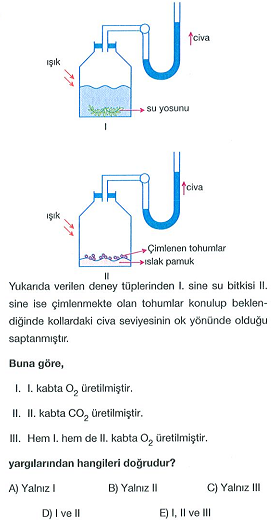 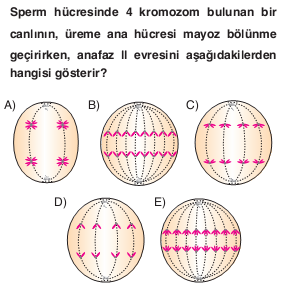 3.4.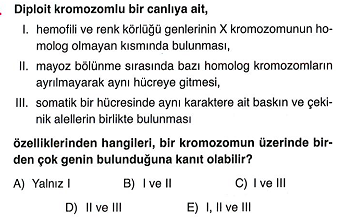 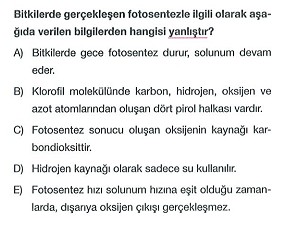   5.6.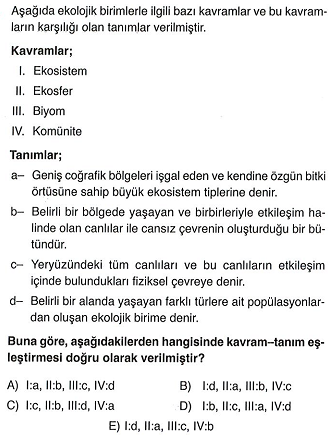 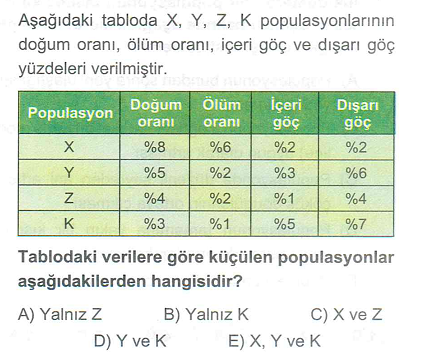 7.8.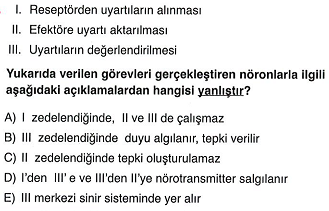 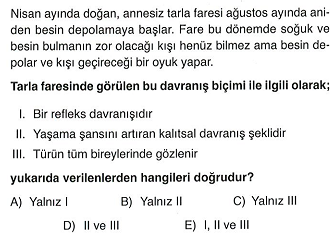 9. 10.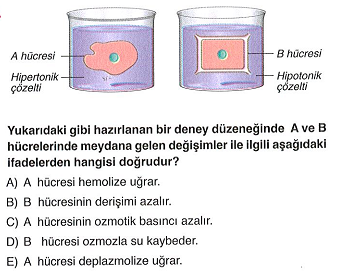 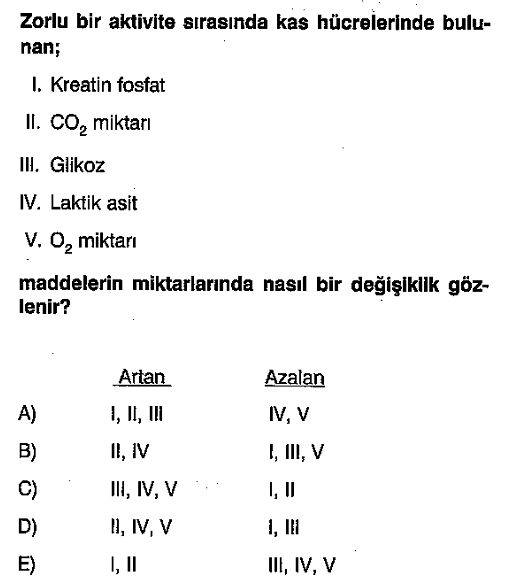 11.12.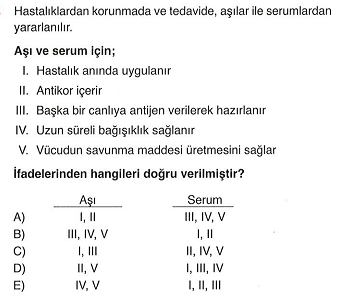 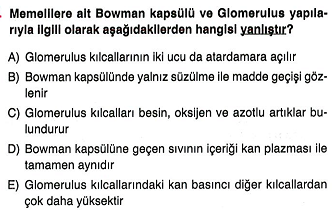 13. 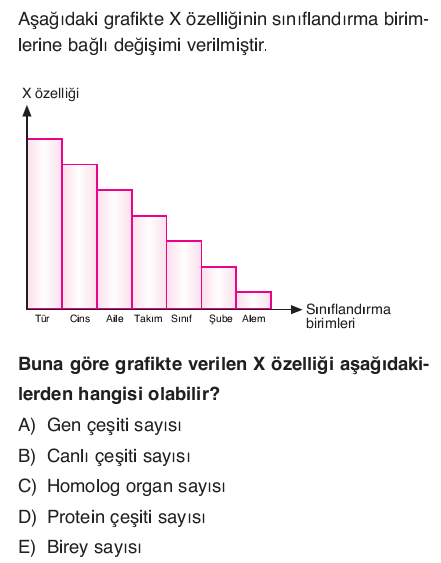 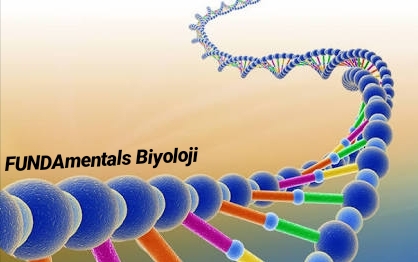 